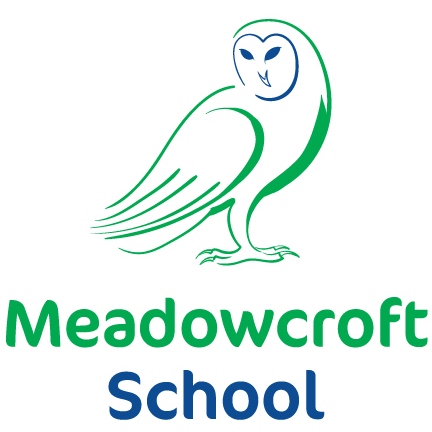 SEN PolicyContentsAimsLegislationDefinitionsRoles and ResponsibilitiesCurriculum AccessEvaluating the Success of SEN ProvisionContact DetailsAimsOur SEN Policy aims to:Set our how our school will support and make provision for pupils with special educational needsExplain the roles and responsibilities of everyone involved in providing for pupils with SENLegislationThis policy is based upon the statutory Special Educational Needs and Disability SEND Code of Practice and the following legislation:Part 3 of the Children and Families Act 2014, which sets out schools’ responsibilities for pupils with SEN and disabilitiesThe Special Educational Needs and Disability Regulations 2015, which sets out schools’ responsibilities for education, health and care plans, SEN Coordinators (SENCOs) and the SEN Information ReportDefinitionsThe SEN Code of Practice 2015 defines SEN(D) as; ‘A child or young person has SEN(D) if they have a learning difficulty or disability which calls for special educational provision to be made for him or her.  A child of compulsory school age or a young person has a learning difficulty or disability if he or she: has a significantly greater difficulty in learning than the majority of others of the same age, or  has a disability which prevents or hinders him or her from making use of facilities of a kind generally provided for others of the same age in mainstream schools or mainstream post-16 institutions ‘(DfES Code of Practice 2015:15)Special educational provision is educational or training provision that is additional to, or different from, that made generally for other children or young people of the same age by mainstream schoolEvery child at Meadowcroft School has special educational needs and as such has an Education, Health and Care Plan (EHCP). All staff at Meadowcroft School are committed to providing the conditions and opportunities to enable all young people to be included fully in all aspects of school life.  Roles and ResponsibilitiesThe SEN Team at Meadowcroft consists of a SEN Lead and three SENCO’s.The SEN TeamThe SEN Lead is Kath MorrisThe Primary SENCO is Kirsty IlottThe Secondary Hub Senco is Emma Wakelin The Secondary the Works and Post 16 SENCO is Jessica Wilkinson SEN Assistant Tom McGuiness The SENCOs also act as Designated Teachers for our Children in Care (CIC)The SEN Team will: Work with the Principal, SEN Governor, Quality of Education AHTs and Behaviour and Attitudes AHT to determine the strategic development of the SEN Policy and provision in schoolHave day-to-day responsibility for the operation of this SEN Policy and the co-ordination of specific provision made to support individual pupils with SEN, all of whom have an EHCPProvide professional guidance to colleagues and work with staff, parents and other agencies to ensure that pupils with SEN receive appropriate support and high quality teachingPlan and deliver internal training to staff on current affairs and relevant issues within SEND Advise of the deployment of the budget and other resources to meet pupils need effectivelyBe the point of contact for external agencies, specifically the local authorities and their support servicesCollaborate with outside agencies to ensure a holistic approach for the young people including supporting with assessments and reviewsWork with the CIAG Lead to effectively liaise with potential next providers of education to ensure pupils and their parents are informed about options and a smooth transition is plannedWork with the Principal, SEN Governor and Quality of Education AHT to ensure that the school meets its responsibilities under the Equality Act 2010 with regard to reasonable adjustments and access arrangementsLiaise with the Designated Safeguarding Leads to ensure knowledge of children with ongoing safeguarding issues is up-to-date and relevant Take responsibility for their own CPD; attending appropriate courses on relevant current topics so that they are aware of current practices in these areas and any future developments which may affect young people with Ensures that the school keeps records of all pupils with SEN up to dateThe SEN Governor will:Help to raise awareness of SEN issues at governance meetingsMonitor the quality and effectiveness of the SEND provision within schoolReport back findings of monitoring to the Principal and Governing BoardWork with the Principal and SEN Team to determine the strategic development of the SEN Policy and Provision in the schoolThe Principal will:Work with the SEN Team and the SEN Governor to determine the strategic development of the SEN policy and provision in schoolHave overall responsibility for the provision and progress of learners with SEN and/or a disabilityTeaching staff will be responsible for:The progress and development of every learner in their class through use of the graduated approachWorking closely with any teaching assistants or specialist staff to plan and assess the impact of support and intervention and how these can be embedded within classroom deliveryWorking with the SEN Team and Quality of Education AHTs to review pupil’s progressWorking with the SEN Team and Quality of Education AHTs to decide upon any changes to provisionEnsuring they adhere to the SEN PolicyCurriculum AccessThe provision at Meadowcroft School is based on:Setting appropriate learning targetsResponding to young people’s diverse learning needs and interestsOvercoming potential barriers to learningStrategies which are used to enable curriculum access for all young people are: Differentiation of the curriculum to match tasks to abilityUse of communication strategies suggested by the Speech and Language TherapistEnsuring tasks are differentiated according to student’s needsUsing Thrive to track social and emotional progress particularly when learners disengage from traditional learningUse of a range of teaching styles to engage a varied cohortUse of teaching assistants to provide additional support within literacy and numeracyEncourage independent access to resources Alternative means of accessing the curriculum; use of ICT and specialist equipmentUse of positive behaviour modification strategies within the classroom and as part of the whole school Behaviour PolicyAccess to Speech and Language Therapy Access to Art PsychotherapyIn-service training for all staff on the needs of young people with Evaluating the Success of  ProvisionWe will evaluate the success of the provision by:Reviewing pupil’s individual progress towards their targets each termReviewing the impact of interventions at the mid-point and end of the interventionUsing pupil questionnairesUsing pupil voice through student council meetings held once per half termMonitoring by the Quality of Education AHTs and SEN TeamHolding annual reviews for young people with EHCPsContact DetailsSEN Lead Katherine Morriskatherine.morris@meadowcroftschool.com  		Tel: 01924 368 242Primary SENCO & Designated Teacher for CICKirsty Ilottkirsty.ilott@meadowcroftschool.com       		Tel: 01924 368 736 Secondary SENCO & Designated Teacher for CICEmma Wakelinemma.wakelin@meadowcroftschool.com 		Tel: 01924 366 242Secondary and post 16 SENCO & Designated Teacher for CICJessica Wilkinsonjessica.wilkinson@meadowcroftschool.com 	Tel: 01924 368 257 SEN AssistantTom McGuinnesstom.mcguinness@meadowcroftschool.com  Tel: 01924 366 242Written byKath MorrisApproved byDarren Singh Last ReviewedSeptember 2022Review DueSeptember 2023